Exmo. SenhorPresidente da Câmara Municipal de LouléO/A subscritor(a), sob compromisso de honra e consciente de incorrer em eventual responsabilidade penal caso preste falsas declarações, declara que os dados constantes do presente documento correspondem à verdade.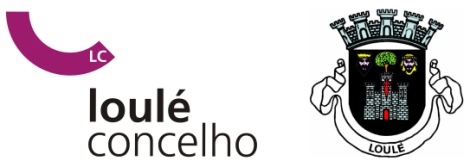 CANDIDATURA A BENEFICIOS FISCAIS NO AMBITO DO ART. º 45º DO ESTATUTO DOS BENEFICIOS FISCAIS PARA IMÓVEIS CONSTRUÍDOS HÁ MAIS DE 30 ANOS DETERMINAÇÃO DO NÍVEL DE CONSERVAÇÃOPEDIDO DE VISITA INICIAL DO/A REQUERENTEDO/A REQUERENTEDO/A REQUERENTEDO/A REQUERENTEDO/A REQUERENTEDO/A REQUERENTEDO/A REQUERENTEDO/A REQUERENTEDO/A REQUERENTEDO/A REQUERENTEDO/A REQUERENTEDO/A REQUERENTEDO/A REQUERENTEDO/A REQUERENTEDO/A REQUERENTEDO/A REQUERENTEDO/A REQUERENTENome * (1)Morada *Freguesia *Cód. Postal *       -                         -                         -                         -                  LocalidadeLocalidadeLocalidadeNIF *SingularColetivaColetivaColetivaColetivaColetivaColetivaColetivaNIC/BI *Válido até *Válido até *Válido até *   /    /        /    /        /    /        /    /        /    /        /    /        /    /        /    /        /    /     TelefoneTelemóvelTelemóvelTelemóvelFaxFaxEmailNa qualidade de (2):Na qualidade de (2):ProprietárioUsufrutuárioUsufrutuárioUsufrutuárioSuperficiárioOutro (3):       Preencha de forma legível e sem abreviaturas.* Preenchimento obrigatório
(1) Nome ou designação do requerente, seja pessoa singular ou coletiva. Neste último caso, deverá referir em que qualidade o faz, juntando comprovativo dessa qualidade e apresentar documento que a tanto o autoriza(2) Assinalar com X a opção pretendida.(3) Especificar.Outro (3):       Preencha de forma legível e sem abreviaturas.* Preenchimento obrigatório
(1) Nome ou designação do requerente, seja pessoa singular ou coletiva. Neste último caso, deverá referir em que qualidade o faz, juntando comprovativo dessa qualidade e apresentar documento que a tanto o autoriza(2) Assinalar com X a opção pretendida.(3) Especificar.Outro (3):       Preencha de forma legível e sem abreviaturas.* Preenchimento obrigatório
(1) Nome ou designação do requerente, seja pessoa singular ou coletiva. Neste último caso, deverá referir em que qualidade o faz, juntando comprovativo dessa qualidade e apresentar documento que a tanto o autoriza(2) Assinalar com X a opção pretendida.(3) Especificar.Outro (3):       Preencha de forma legível e sem abreviaturas.* Preenchimento obrigatório
(1) Nome ou designação do requerente, seja pessoa singular ou coletiva. Neste último caso, deverá referir em que qualidade o faz, juntando comprovativo dessa qualidade e apresentar documento que a tanto o autoriza(2) Assinalar com X a opção pretendida.(3) Especificar.Outro (3):       Preencha de forma legível e sem abreviaturas.* Preenchimento obrigatório
(1) Nome ou designação do requerente, seja pessoa singular ou coletiva. Neste último caso, deverá referir em que qualidade o faz, juntando comprovativo dessa qualidade e apresentar documento que a tanto o autoriza(2) Assinalar com X a opção pretendida.(3) Especificar.Outro (3):       Preencha de forma legível e sem abreviaturas.* Preenchimento obrigatório
(1) Nome ou designação do requerente, seja pessoa singular ou coletiva. Neste último caso, deverá referir em que qualidade o faz, juntando comprovativo dessa qualidade e apresentar documento que a tanto o autoriza(2) Assinalar com X a opção pretendida.(3) Especificar.Outro (3):       Preencha de forma legível e sem abreviaturas.* Preenchimento obrigatório
(1) Nome ou designação do requerente, seja pessoa singular ou coletiva. Neste último caso, deverá referir em que qualidade o faz, juntando comprovativo dessa qualidade e apresentar documento que a tanto o autoriza(2) Assinalar com X a opção pretendida.(3) Especificar.Outro (3):       Preencha de forma legível e sem abreviaturas.* Preenchimento obrigatório
(1) Nome ou designação do requerente, seja pessoa singular ou coletiva. Neste último caso, deverá referir em que qualidade o faz, juntando comprovativo dessa qualidade e apresentar documento que a tanto o autoriza(2) Assinalar com X a opção pretendida.(3) Especificar.Outro (3):       Preencha de forma legível e sem abreviaturas.* Preenchimento obrigatório
(1) Nome ou designação do requerente, seja pessoa singular ou coletiva. Neste último caso, deverá referir em que qualidade o faz, juntando comprovativo dessa qualidade e apresentar documento que a tanto o autoriza(2) Assinalar com X a opção pretendida.(3) Especificar.Outro (3):       Preencha de forma legível e sem abreviaturas.* Preenchimento obrigatório
(1) Nome ou designação do requerente, seja pessoa singular ou coletiva. Neste último caso, deverá referir em que qualidade o faz, juntando comprovativo dessa qualidade e apresentar documento que a tanto o autoriza(2) Assinalar com X a opção pretendida.(3) Especificar.Outro (3):       Preencha de forma legível e sem abreviaturas.* Preenchimento obrigatório
(1) Nome ou designação do requerente, seja pessoa singular ou coletiva. Neste último caso, deverá referir em que qualidade o faz, juntando comprovativo dessa qualidade e apresentar documento que a tanto o autoriza(2) Assinalar com X a opção pretendida.(3) Especificar.Outro (3):       Preencha de forma legível e sem abreviaturas.* Preenchimento obrigatório
(1) Nome ou designação do requerente, seja pessoa singular ou coletiva. Neste último caso, deverá referir em que qualidade o faz, juntando comprovativo dessa qualidade e apresentar documento que a tanto o autoriza(2) Assinalar com X a opção pretendida.(3) Especificar.Outro (3):       Preencha de forma legível e sem abreviaturas.* Preenchimento obrigatório
(1) Nome ou designação do requerente, seja pessoa singular ou coletiva. Neste último caso, deverá referir em que qualidade o faz, juntando comprovativo dessa qualidade e apresentar documento que a tanto o autoriza(2) Assinalar com X a opção pretendida.(3) Especificar.Outro (3):       Preencha de forma legível e sem abreviaturas.* Preenchimento obrigatório
(1) Nome ou designação do requerente, seja pessoa singular ou coletiva. Neste último caso, deverá referir em que qualidade o faz, juntando comprovativo dessa qualidade e apresentar documento que a tanto o autoriza(2) Assinalar com X a opção pretendida.(3) Especificar.Outro (3):       Preencha de forma legível e sem abreviaturas.* Preenchimento obrigatório
(1) Nome ou designação do requerente, seja pessoa singular ou coletiva. Neste último caso, deverá referir em que qualidade o faz, juntando comprovativo dessa qualidade e apresentar documento que a tanto o autoriza(2) Assinalar com X a opção pretendida.(3) Especificar.Outro (3):       Preencha de forma legível e sem abreviaturas.* Preenchimento obrigatório
(1) Nome ou designação do requerente, seja pessoa singular ou coletiva. Neste último caso, deverá referir em que qualidade o faz, juntando comprovativo dessa qualidade e apresentar documento que a tanto o autoriza(2) Assinalar com X a opção pretendida.(3) Especificar.Outro (3):       Preencha de forma legível e sem abreviaturas.* Preenchimento obrigatório
(1) Nome ou designação do requerente, seja pessoa singular ou coletiva. Neste último caso, deverá referir em que qualidade o faz, juntando comprovativo dessa qualidade e apresentar documento que a tanto o autoriza(2) Assinalar com X a opção pretendida.(3) Especificar.DO PEDIDORequer a V.Exª., a realização de visita inicial com vista à determinação do nível de conservação, para obtenção dos benefícios fiscais, previstos nos termos do artigo 45º do Estatuto de Benefícios Fiscais, com as alterações introduzidas pela Lei n.º 114/2017, de 29 de dezembro: Ao edifício, À(s)  fração(ões), designada(s) pela(s) letra(s)       (4), a que corresponde(m) o       andar do prédio, Localizado na                                                                                                , n.º      , descrito na Conservatória do Registo Predial de Loulé sob o n.º      /     .     , e inscrito na matriz predial com o numero      , da freguesia de                                                                                         .Processo de Obras nº      /      (indicar caso se tratem de obras sujeitas a controlo prévio). (4) Indicar as letras identificativas da(s) fração(ões).Para o efeito anexa ao presente, os seguintes documentos:(5) Assinalar com X os documentos que apresenta.DOS ANEXOS (5)DA NOTIFICAÇÃOMais solicita que as notificações referentes ao procedimento iniciado pelo presente requerimento, sejam dirigidas a:Pede deferimento,
Loulé,    /    /     O/A RequerenteAssinatura do/a requerente ou de outrem a seu rogo, se o mesmo não souber ou não puder assinarDO GESTOR DE PROCEDIMENTO